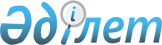 "Об утверждении размера предельно допустимых розничных цен на социально значимые продовольственные товары"
					
			С истёкшим сроком
			
			
		
					Постановление акимата Кызылординской области от 26 апреля 2021 года № 259. Зарегистрировано Департаментом юстиции Кызылординской области 26 апреля 2021 года № 8313. Прекращено действие в связи с истечением срока
      В соответствии со статьей 8 Закона Республики Казахстан от 12 апреля 2004 года "О регулировании торговой деятельности", приказом исполняющего обязанности Министра национальной экономики Республики Казахстан от 30 марта 2015 года № 282 "Об утверждении правил установления пороговых значений розничных цен на социально значимые продовольственные товары и размера предельно допустимых розничных цен на них" (зарегистрировано в Реестре государственной регистрации нормативных правовых актов за номером 11245) и протоколом заседания комиссии по утверждению размера предельно допустимых розничных цен на социально значимые продовольственные товары от 15 марта 2021 года № 06-4/1373 акимат Кызылординской области ПОСТАНОВЛЯЕТ:
      1. Утвердить размер предельно допустимых розничных цен на социально значимые продовольственные товары согласно приложению к настоящему постановлению.
      2. Государственному учреждению "Управление сельского хозяйства Кызылординской области" принять меры, вытекающие из настоящего постановления.
      3. Контроль за исполнением настоящего постановления возложить на заместителя акима Кызылординской области Жаханова Б.Д.
      4. Настоящее постановление вводится в действие по истечении десяти календарных дней после дня первого официального опубликования. Размерпредельно допустимых розничных цен на социально значимые продовольственные товары
					© 2012. РГП на ПХВ «Институт законодательства и правовой информации Республики Казахстан» Министерства юстиции Республики Казахстан
				
      Аким Кызылординской области 

Г. Абдыкаликова
Приложение к постановлениюакимата Кызылординской областиот 26 апреля 2021 года № 259
№
Наименование социально значимого продовольственного товара
Единица измерения
Размер
Срок
1.
Яйцо куриное (І категория)
10 штук
430 тенге
90 дней
2.
Масло подсолнечное 
1 литр
632 тенге
90 дней